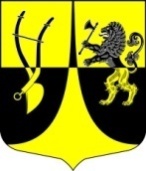 Администрация муниципального образования« Пустомержское сельское поселение»  Кингисеппского муниципального районаЛенинградской областиПОСТАНОВЛЕНИЕот 26.10.2021 г. №   172О признании утратившими силу постановлений администрации МО «Пустомержское сельское поселение» Кингисеппского муниципального района Ленинградской области  № 79 от 23.03.2016г.С целью приведения нормативно-правовых актов в соответствие с действующим законодательством Российской Федерации, администрация п о с т а н о в л я е т:Признать утратившими силу постановления администрации МО «Пустомержское сельское поселение»:- № 79  от 23.03.2016г. «Об утверждении административного регламента по предоставлению муниципальной услуги  «Выдача специального разрешения на движение транспортных средств органом местного самоуправления поселения, в случае, если маршрут, часть маршрута тяжеловесного и (или) крупногабаритного транспортного средства проходят по автомобильным дорогам местного значения поселения, при условии, что маршрут указанного транспортного средства проходит в границах этого поселения и маршрут, часть маршрута не проходят по автомобильным дорогам федерального, регионального или межмуниципального, местного значения муниципального района»;- № 183 от 14.17.2016г. «О внесении изменений в административный регламент от № 79 от 23.03.2016г. «Выдача специального разрешения на движение транспортных средств органом местного самоуправления поселения, в случае, если маршрут, часть маршрута тяжеловесного и (или) крупногабаритного транспортного средства проходят по автомобильным дорогам местного значения поселения, при условии, что маршрут указанного транспортного средства проходит в границах этого поселения и маршрут, часть маршрута не проходят по автомобильным дорогам федерального, регионального или межмуниципального, местного значения муниципального района».- № 312 от 20.06.2018г. «О внесении изменений в административный регламент от № 79  от 23.03.2016г. «Выдача специального разрешения на движение транспортных средств органом местного самоуправления поселения, в случае, если маршрут, часть маршрута тяжеловесного и (или) крупногабаритного транспортного средства проходят по автомобильным дорогам местного значения поселения, при условии, что маршрут указанного транспортного средства проходит в границах этого поселения и маршрут, часть маршрута не проходят по автомобильным дорогам федерального, регионального или межмуниципального, местного значения муниципального района».- № 456 от 23.11.2018г. «О внесении изменений в административный регламент  от № 79  от 23.03.2016г. «Выдача специального разрешения на движение транспортных средств органом местного самоуправления поселения, в случае, если маршрут, часть маршрута тяжеловесного и (или) крупногабаритного транспортного средства проходят по автомобильным дорогам местного значения поселения, при условии, что маршрут указанного транспортного средства проходит в границах этого поселения и маршрут, часть маршрута не проходят по автомобильным дорогам федерального, регионального или межмуниципального, местного значения муниципального района».2. Постановление опубликовать в средствах массовой информации и разместить на официальном сайте администрации МО «Пустомержское сельское поселение» в сети Интернет.3. Постановление вступает в силу со дня его официального опубликования.Глава администрации МО «Пустомержское сельское поселение»				Д. А. БобрецовИсп. Иванова Ю.А. (81375) 64435